CAREER OBJECTIVE:	               To become a successful professional in the field of Engineering and to work in an innovative and competitive world.Educational Qualification:Engineering Qualification:Stream: - Mechanical EngineeringPre-Engineering Qualification:acadEmic PROJECTs:Final Year Project -Project Title:            “Study on analysis absorption properties of magnesium, silicon, and zeolite for solid state hydrogen storage”	         In this project we take reactions on materials using sivert apparatus and find out the wt. percentage for material.TECHNICAL QUALIFICATION: CAD, CATIA, Autodesk InventorCo-Curricular Activities:1)  Attended training programme on “Fundamentals of Tool Engineering & CAD/CAM” at Indo German Tool Room, Aurangabad. 2) Worked as Co-ordinator in the event poster presentation organized by IMAGE  in National level tech-fest “Turbo 2k17”.HOBBIES:Swimming, tennis cricket.PERSONAL DETAILS:Name of Father         : Uday Eknath KapadiBirth Date	           : 11th July 1996Permanent Address    : A/P khed, Vishweshwari apartment flat no. 104 Tal: Khed                                     Dist- Ratnagiri, Pin- 415709Gender                       : Male.Marital Status	           : UnmarriedNationality	           : Indian.Languages known      : English, Hindi, Marathi.DECLARATION:                             I hereby declare that the above information is true to the best of my knowledge and belief.Date:								      Place:								Omkar Uday kapadiOMKAR UDAY KAPADICell- 8087632353 , Email ID: omkar.kapadi11@gmail.com                   ClassUniversityYearCGPAThird YearMUMBAI UNIVERSITY2016-175.75Second YearMUMBAI UNIVERSITY2015-165.44First YearMUMBAI UNIVERSITY2014-155.56School/CollegeBoardYearPercentage H.S.CSahajivan high school ,KhedMaharashtra State Board2013-1462.32S.S.CL.P.English School & Jr. College,KhedMaharashtra State Board2011-1274.36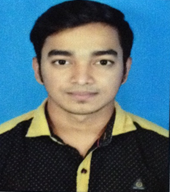 